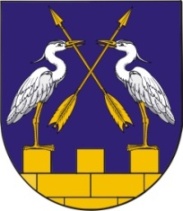              МО АДМИНИСТРАЦИЙЖЕ                                          АДМИНИСТРАЦИЯ МО  «КОКШАЙСКОЕ  «КОКШАЙСК СЕЛА АДМИНИСТРАЦИЙ»                     «КОКШАЙСКОЕ СЕЛЬСКОЕ ПОСЕЛЕНИЕ» ПУНЧАЛЖЕ					                 	ПОСТАНОВЛЕНИЕ		От 28 марта 2016 г. № 111О приватизации муниципального имущества муниципальногообразования «Кокшайское сельское поселение»В соответствии с прогнозным планом приватизации муниципального имущества муниципального образования «Кокшайское сельское поселение» на 2015 год и на плановый период 2016 и 2017 годов, утвержденным решением  Собрания депутатов муниципального образования «Кокшайское сельское поселение» от 16.12.2014 г № 33  «О прогнозном плане приватизации муниципального имущества муниципального образования «Кокшайское сельское поселение» на 2015 год и на плановый период 2016 и 2017 годов»,  руководствуясь  ст. 217 ГК РФ, ст.18 Федерального закона от 21.12.2001г. №178-ФЗ «О приватизации государственного и муниципального имущества», принимая во внимание постановление Администрации МО «Кокшайское сельское поселение» от 15.12.2014 г № 287 «Об определении официального печатного издания, сайта в сети Интернет для размещения информации о приватизации муниципального имущества муниципального образования «Кокшайское сельское поселение»,  отчет  об определении рыночной стоимости недвижимого имущества от 25.09.2015г. № 117Н.15.П О С Т А Н О В Л Я Е Т :1.Приватизировать муниципальное имущество казны муниципального образования «Кокшайское сельское поселение»» в соответствии с условиями приватизации (способ приватизации – продажа имущества на аукционе, открытом по составу участников и по форме подачи предложений о цене):- нежилое здание, общей площадью 71,1 кв.м., назначение – нежилое, 1-этажный, расположенное по адресу: Республика Марий Эл, Звениговский район, с.Кокшайск, ул.Почтовая, д.8, с земельным участком, общей площадью 670 кв.м., кадастровый номер 12:05:2101001:1254, категория земель: земли населенных пунктов, разрешенное использование: под размещение здания сельской администрации, расположенным по адресу: Республика Марий Эл, Звениговский район, с.Кокшайск, ул.Почтовая,д.8начальная цена – 1486000 рублей (в том числе НДС), величина повышения начальной цены (шаг аукциона)  - 74000, рублей;2.Утвердить состав аукционной комиссии по приватизации муниципального имущества, указанного в п.1 настоящего постановления, в следующем составе:Николаев П.Н.           -гл.администрации МО «Кокшайское сельское поселение», председатель комиссии;Иванова Л.Н.	-гл.специалист администрации МО «Кокшайское сельское поселение», зам. председателя комиссии;Ишпайкина Е.М.	-спец.1 категории-бухгалтер администрации МО «Кокшайское сельское поселение», секретарь комиссии;Коновалова Н.Н.	-специалист 1 категории администрации МО «Кокшайское сельское поселение», член комиссии;Бондарец Т.Н.	-специалист 1 категории администрации МО «Кокшайское сельское поселение», секретарь  комиссииКрупнова В.А..	-специалист администрации МО «Кокшайское сельское поселение», член комиссии       3.Назначить аукционистом Степанову Алевтину Анатольевну – ведущего специалиста –главного бухгалтера администрации МО «Кокшайское сельское поселение».      4.Утвердить:-  проект информационного сообщения согласно приложения 1;-  форму заявки на участие в аукционе согласно приложения 2;- проект договора купли-продажи муниципального имущества МО «Кокшайское сельское поселение»» согласно приложения 3;  - требования к оформлению представляемых покупателями документов согласно приложения 4.       5.Опубликовать извещение о проведении аукциона по продаже муниципального имущества, указанного в п.1 настоящего постановления в районной газете «Звениговская неделя», разместить на официальном сайте муниципального образования «Звениговский муниципальный район»  в сети «Интернет» по адресу: www.admzven.ru/user, на официальном сайте Российской Федерации в сети «Интернет» по адресу: www.torgi.gov.ru.        6.Контроль за исполнением настоящего постановления возложить на главу администрации МО «Кокшайское сельское поселение Николаева П.Н.        7.Настоящее постановление вступает в силу со дня его подписания.Администрация муниципального образования «Кокшайское сельское поселение» сообщает о проведении аукциона по продаже муниципального имущества муниципального образования «Кокшайское сельское поселение»Основание продажи:прогнозный план приватизации муниципального имущества муниципального образования “Кокшайское сельское поселение” на 2015 год и на плановый период 2016 и 2017 годов, утвержденный решением Собрания депутатов муниципального образования “Кокшайское сельское поселение” от 16.12.2014 г. № 33;постановление Администрации МО «Кокшайское сельское поселение»  от 28 марта 2016г. № 111 «О приватизации муниципального имущества муниципального образования «Кокшайское сельское поселение».Собственник выставляемого на продажу имущества – муниципальное образование «Кокшайское сельское поселение».Продавец – Администрация муниципального образования «Кокшайское сельское поселение».Форма продажи (способ приватизации) - аукцион, открытый по составу участников и форме подачи предложений о цене.Дата начала приема заявок на участие в аукционе 01 апреля 2016 г.Дата окончания приема заявок на участие в аукционе 22 апреля 2016 г.Дата и время определения участников аукциона 22  апреля 2016  г. в 10 час. 00 мин. (по московскому времени). Дата, время и место проведения аукциона:по лоту № 1 - 10 ч.00 мин. 22 апреля 2016 г. по  адресу: Республика Марий Эл, Звениговский район, с.Кокшайск, ул.Кологривова,д.37 а.Сведения о выставляемом на аукцион имуществе:Подведение итогов осуществляется на аукционе. Победителем аукциона признается участник, предложивший наиболее высокую цену за имущество. Результаты аукциона оформляются протоколом об итогах аукциона, который является документом, удостоверяющим право победителя на заключение договора купли-продажи имущества. Договор купли продажи заключается в течение 5 рабочих дней с даты подведения итогов аукциона. Оплата по договору производится покупателем в течение 10 календарных дней с момента заключения договора. Реквизиты для перечисления покупателем денежных средств за имущество:Банк получателя – ОТДЕЛЕНИЕ -НБ ГРКЦ РЕСПУБЛИКИ МАРИЙ ЭЛ Г.ЙОШКАР-ОЛА;БИК - 048860001; УФК по Республике Марий Эл (Администрация муниципального образования «Кокшайское сельское поселение» л/с 05083А05993); ИНН –1203005905; КПП – 120301001; р/с 40101810100000010001; ОКТМО 88612450Код дохода: 90411402053100000410 – оплата за здание по договору купли-продажи №_ от ___;Код дохода: 90411406025100000430 – оплата за земельный участок по договору купли-продажи №_ от ___;Передаточный акт подписывается в течение 30 дней с момента оплаты имущества по договору.К участию в аукционе допускаются физические и юридические лица, за исключением государственных и муниципальных унитарных предприятий, государственных и муниципальных учреждений, а также юридических лиц, в уставном капитале которых доля Российской Федерации, субъектов Российской Федерации и муниципальных образований превышает 25 %, своевременно подавшие заявку, представившие надлежащим образом оформленные документы и своевременно внесшие задаток.Задаток должен быть перечислен на счет Администрации муниципального образования “Звениговский муниципальный район” согласно следующим реквизитам: получатель – УФК по Республике Марий Эл (Администрация муниципального образования «Кокшайское сельское поселение», л/с 05083А05993), ИНН 1203005905, КПП 120301001, р/с 40302810900003000143, в Отделение НБ республики Марий Эл Банка России, БИК 048860001, назначение платежа: задаток для участия в аукционе 22 апреля 2016 г., лот № 1, и должен поступить на указанный счет до момента окончания приема заявок на участие в аукционе. Документом, подтверждающим поступление задатка на счет Продавца, является выписка с этого счета. Данное сообщение является публичной офертой для заключения договора о задатке в соответствии со ст. 437 ГК РФ, а подача претендентом заявки и перечисление задатка являются акцептом такой оферты, после чего договор о задатке считается заключенным в письменной форме.Задаток возвращается претенденту в следующих случаях и порядке:в случае отзыва заявки претендентом до даты окончания приема заявок задаток возвращается претенденту не позднее 5 календарных дней со дня поступления продавцу уведомления об отзыве заявки;в случае отказа претенденту в принятии заявки на участие в аукционе, задаток возвращается претенденту в течение 5 календарных дней с даты отказа в принятии заявки;в случаях отзыва заявки претендентом позднее даты окончания приема заявок, а также, если претендент не допущен к участию в аукционе, если участник аукциона не признан победителем, либо аукцион признан несостоявшимся, задаток возвращается в течение 5 календарных дней с даты подведения итогов аукциона.Внесенный победителем аукциона задаток  засчитывается в счет оплаты приобретаемого имущества по заключенному договору купли-продажи.При уклонении или отказе победителя аукциона от заключения в установленный срок договора купли-продажи имущества он утрачивает право на заключение указанного договора и  задаток ему не возвращается. Результаты аукциона аннулируются продавцом.Время и место приема заявок: по рабочим дням с 8.00 до 17.00 (по московскому времени) по адресу: по адресу: Республика Марий Эл, Звениговский район, с.Кокшайск, ул.Кологривова д.37 а. Контактный телефон: (83645) 6-82-19.Настоящее извещение и его изменения размещаются в сети «Интернет» на официальном сайте Российской Федерации для размещения информации о проведении торгов www.torgi.gov.ru. Извещение о проведении аукциона, Правила проведения аукциона, форма заявки, проект договора купли-продажи имущества размещаются в сети «Интернет» на официальном сайте муниципального образования «Звениговский муниципальный район» по адресу: www.admzven.ru;Заявка подается по утвержденной продавцом форме.Юридические лица одновременно с заявкой представляют:- заверенные копии учредительных документов;- документ, содержащий сведения о доле Российской Федерации, субъекта Российской Федерации или муниципального образования в уставном капитале юридического лица (реестр владельцев акций либо выписка из него или заверенное печатью юридического лица и подписанное его руководителем письмо);- документ, подтверждающий полномочия руководителя юридического лица на осуществление действий от имени юридического лица (копия решения о назначении этого лица или о его избрании) и в соответствии с которым руководитель юридического лица обладает правом действовать от имени юридического лица без доверенности.Физические лица предъявляют документ, удостоверяющий личность, или представляют копии всех его листов.В случае, если от имени претендента действует его представитель по доверенности, к заявке должна быть приложена доверенность на осуществление действий от имени претендента, оформленная в установленном порядке, или нотариально заверенная копия такой доверенности. В случае, если доверенность на осуществление действий от имени претендента подписана лицом, уполномоченным руководителем юридического лица, заявка должна содержать также документ, подтверждающий полномочия этого лица.Все листы документов, представляемых одновременно с заявкой, либо отдельные тома данных документов должны быть прошиты, пронумерованы, скреплены печатью претендента (для юридического лица) и подписаны претендентом или его представителем.К данным документам (в том числе к каждому тому) также прилагается их опись.Заявка и такая опись составляются в двух экземплярах, один из которых остается у продавца, другой - у претендента.Заявка на участие в аукционе,проводимом  «___»__________ 2016 г.___________________________________________________________________________(полное наименование юридического лица или фамилия, имя, отчество физического лица, подающего заявку)________________________________________________  далее именуемый Претендент,в лице_____________________________________________________________________,(фамилия, имя, отчество, должность)действующего на основании_________________________________________________,принимая решение об участии в аукционе по продаже находящегося в собственности муниципального образования «Кокшайское сельское поселение» имущества:___________________________________________________________________________(наименование имущества, его основные характеристики и местонахождение)___________________________________________________________________________обязуется:1) соблюдать порядок проведения аукциона, установленный Федеральным законом 
«О приватизации государственного и муниципального имущества» от 21.12.2001 г. 
№ 178-ФЗ, Положением об организации продажи государственного или муниципального имущества на аукционе», утвержденным постановлением Правительства РФ 
от 12.08.2002 г. № 585, а также условия, содержащиеся в информационном сообщении о проведении аукциона, опубликованном в районной газете “Звениговская неделя” от ______, размещенном в информационно-телекоммуникационной сети «Интернет» на официальном сайте муниципального образования «Звениговский муниципальный район» по адресу: www.admzven.ru; на официальном сайте Российской Федерации для размещения информации о проведении торгов www.torgi.gov.ru.2) в случае признания победителем аукциона заключить с Продавцом договор купли-продажи в течение 15 (пятнадцати) рабочих дней с даты подведения итогов аукциона, но не ранее чем через 10 (десять) рабочих дней со дня размещения протокола об итогах продажи на сайтах в сети «Интернет» и уплатить Продавцу стоимость имущества, установленную по результатам аукциона, в сроки, определяемые договором купли-продажи.Юридический, почтовый адрес, банковские реквизиты для возврата задатка, контактный телефон Претендента – юридического лица (паспортные данные, место регистрации, банковские реквизиты для возврата задатка, ИНН, контактный телефон Претендента – физического лица):_______________________________________________________________________________________________________________________________________________________________________________________________________________________________________«Согласие на обработку персональных данныхЯ,__________________________________________________________________Фамилия Имя Отчество Претендента и его представителя______________________________________________________________ Адрес Претендента и  его представителя_________________ __________ выдан _____________________________Документ, удостоверяющий личность    Номер документа   Дата выдачи  Орган, выдавший документ в соответствии со статьей 9 Федерального закона от 27.07.2006 г. № 152-ФЗ «О персональных данных», даю свое бессрочное согласие Администрации муниципального образования «Кокшайское сельское поселение» (адрес: РМЭ, Звениговский район, с.Кокшайск,ул.Почтовая,д.8) на обработку моих персональных данных и персональных данных представляемого по доверенности от __________ (ненужное зачеркнуть), включающих фамилию, имя, отчество, год, месяц, дату и место рождения, пол, данные документа удостоверяющего личность, ИНН, адрес регистрации и фактического проживания, гражданство и семейное положение, контактные телефоны неавтоматизированным и автоматизированным (с помощью ПЭВМ и специальных программных продуктов) способом, а также посредством их получения из иного государственного органа, органа местного самоуправления и подведомственной им организации, в целях предоставления государственной услуги, обеспечения соблюдения законов и иных нормативных правовых актов Российской Федерации и Республики Марий Эл, обеспечения необходимых условий для участия в торгах и последующего оформления предмета торгов в собственность. Данное согласие может быть мною отозвано в любое время путем направления письменного обращения.Подпись Претендента(полномочного представителя)	______________/__________________________	М.П.						 «____»____________2016 г.Заявка принята Продавцом:час.____мин.____ «___»___________2016 г. за № ____Подпись уполномоченного лица Продавца ____________/_____________Договор купли-продажи муниципального имущества муниципального образования «Кокшайское сельское поселение»№ ___с.Кокшайск								         _________ 2016 г.Администрация муниципального образования «Кокшайское сельское поселение» зарегистрированная за основным государственным регистрационным номером 1061225000066 от 11.01.2006 г., именуемая в дальнейшем «Продавец», в лице главы администрации муниципального образования «Кокшайское сельское поселение» Николаева Петра Николаевича, действующего на основании решения собрания депутатов муниципального образования «Кокшайсое сельское поселение от  23 октября 2014 года . № 14 «О назначении главы администрации муниципального образования «Кокшайское сельское поселение», с одной стороны, и ____________________________, именуем__ в дальнейшем «Покупатель», в лице ___________, действующ__ на основании _______ , с другой стороны (именуемые также «Стороны»), в соответствии с прогнозным планом приватизации муниципального имущества муниципального образования «Кокшайское сельское поселение» на 2015 год и на плановый период 2016 и 2017 годов, утвержденный решением Собрания депутатов муниципального образования “Кокшайское сельское поселение” от 16.12.2014 г. №33 «О прогнозном плане приватизации муниципального имущества муниципального образования «Кокшайское сельское поселение» на 2015 год и на плановый период 2016 и 2017 годов», руководствуясь  ст. 217 ГК РФ, ст.18 Федерального Закона от 21.12.2001г. №178-ФЗ «О приватизации государственного и муниципального имущества», условиями информационного сообщения о продаже муниципального имущества муниципального образования «Кокшайское сельское поселение», опубликованного в районной газете “Звениговская неделя” от ______№ , размещенном в информационно-телекоммуникационной сети «Интернет» на официальных сайтах Российской Федерации для размещения информации о проведении торгов www.torgi.gov.ru. и на официальном сайте муниципального образования «Звениговский муниципальный район» по адресу: www.admzven.ru, на основании Протокола об итогах аукциона по продаже муниципального имущества муниципального образования «Кокшайское сельское поселение» от ________ 2016 года заключили настоящий Договор (далее по тексту – «Договор») о нижеследующем:Статья 1. Предмет Договора.1.1. Предметом купли-продажи по настоящему Договору является муниципальное имущество муниципального образования «Кокшайское сельское поселение» – __________________, расположен__ по адресу: _____________________ (Свидетельство о государственной регистрации права ________________), с земельным участком, кадастровый номер ____, категория земель – ____, разрешенное использование – ____, площадь – ___ кв.м, местоположение: ______________ (Свидетельство о государственной регистрации права ___________) (далее по тексту – «Имущество»).Статья 2. Оплата Имущества.2.1. Установленная по итогам Аукциона цена имущества составляет _________ (_______________________) рублей, в том числе НДС:здание – ________ (_______) рублей, в том числе НДС;земельный участок – __________ (_______) рублей.2.2. Задаток в сумме _____ рублей, внесенный Покупателем на текущий счет Продавца, засчитывается в счет оплаты Имущества.для юридического лица:2.3. Покупатель обязан исчислить расчетным методом налог на добавленную стоимость, удержать его из суммы цены имущества, указанной в пункте 2.1. настоящего договора и уплатить его в бюджет.2.4. Покупатель в течение 10 (Десяти) календарных дней с даты заключения настоящего Договора, обязан перечислить за Имущество денежные средства за вычетом суммы задатка, указанного в пункте 2.2., и налога на добавленную стоимость, определенного в соответствии с пунктом 2.3., согласно следующим реквизитам: Банк получателя - ГРКЦ НБ РЕСП. МАРИЙ ЭЛ БАНКА РОССИИ Г.ЙОШКАР-ОЛА;БИК - 048860001; УФК по Республике Марий Эл (Администрация муниципального образования «Кокшайское сельское поселение»); ИНН – 1203005905; КПП – 120301001; р/с 40101810100000010001; Код дохода: 90411402053100000410; ОКТМО 88612450Покупатель в платежном документе указывает: «Оплата за нежилое здание по Договору купли-продажи № __ от «__»___201_ г.», указывается сумма платежа.Код дохода: 90411406025100000430; ОКТМО 88612450Покупатель в платежном документе указывает: «Оплата за земельный участок по Договору купли-продажи № __ от «__»___201_ г.», указывается сумма платежа.В платежном поручении Покупателя должны быть указаны сведения о наименовании Покупателя, Имуществе, дате заключения настоящего Договора и сумме платежа.В подтверждение внесения оплаты по настоящему договору Покупатель в день оплаты представляет копию платежного документа с отметкой банка в Администрацию муниципального образования «Кокшайское сельское поселение».2.5. Моментом надлежащего исполнения обязанности Покупателя по оплате Имущества является дата поступления денежных средств на счет УФК по Республике Марий Эл в сумме  и в срок, указанные в настоящей статье Договора.2.6. Надлежащим выполнением обязательства Покупателя по оплате Имущества является выполнение п.2.4. настоящего Договора.Статья 3. Права и обязанности Сторон.3.1. Покупатель обязан: - оплатить Имущество по цене и в порядке, установленном в статье 2 настоящего Договора;- принять указанное Имущество по передаточному акту в срок не более тридцати дней с момента его полной оплаты; - после подписания передаточного акта взять на себя все расходы по сохранности, эксплуатации и содержанию Имущества;- после подписания передаточного акта осуществить действия по государственной регистрации перехода права собственности на недвижимое имущество в установленные законодательством сроки и порядке.Статья 4. Передача Имущества и переход права собственности на Имущество.4.1. Передача Имущества осуществляется на основании передаточного акта, подписанного Администрацией муниципального образования «Кокшайское сельское поселение» (передающая сторона) и Покупателем (принимающая сторона) в течение 30 (тридцати) календарных дней с момента оплаты Имущества.4.2. Обязанность по передаче Имущества считается исполненной в момент предоставления Имущества в распоряжение Покупателя. День подписания передаточного акта признается моментом передачи покупателю Имущества и перехода на него риска случайной гибели или случайного повреждения Имущества.4.3. Право собственности на Имущество переходит к Покупателю с момента государственной регистрации перехода права собственности в установленном действующим законодательством порядке.Оформление документов, необходимых для регистрации перехода права собственности Покупателя на недвижимое имущество, осуществляется Покупателем самостоятельно и за собственный счет.Статья 5. Ответственность сторон.5.1. За невыполнение или ненадлежащее выполнение своих обязательств по настоящему Договору Стороны несут ответственность в соответствии с законодательством Российской Федерации и настоящим Договором.5.2. За нарушение сроков оплаты Имущества в порядке, предусмотренном ст. 2 настоящего Договора, Покупатель уплачивает Продавцу пени в размере 0,2 % от невнесенной суммы за каждый день просрочки.Статья 6. Заключительные положения.6.1. Настоящий Договор вступает в силу с момента его подписания и  прекращает свое действие:исполнением Сторонами своих обязательств по настоящему Договору;в предусмотренных настоящим Договором случаях;по иным основаниям, предусмотренным действующим законодательством Российской Федерации.6.2. Во всем остальном, что не предусмотрено настоящим Договором, Стороны руководствуются действующим законодательством.6.3. Настоящий Договор регулируется действующим законодательством Российской Федерации. Все возможные споры и разногласия будут разрешаться Сторонами путем переговоров. В случае невозможности разрешения споров и разногласий путем переговоров они будут переданы на разрешение Арбитражного суда Республики Марий Эл или суда общей юрисдикции в соответствии с действующим законодательством Российской Федерации.6.4. Настоящий Договор составлен в трех подлинных экземплярах, имеющих одинаковую юридическую силу: два для Покупателя и один для Продавца.Статья 7. Реквизиты Сторон.Подписи Сторон_______________________/Николаев П.Н../Требования к оформлению представляемых покупателями документовЗаявка на участие в аукционе подается в письменной форме. Подача заявки на участие в аукционе в форме электронного документа не допускается.Заявка на участие в аукционе подается по утвержденной продавцом форме и должна быть заполнена по всем пунктам.Применение факсимильного воспроизведения подписи с использованием средств механического или иного копирования, либо иного аналога собственноручной подписи не допускается.Все документы, прилагаемые к заявке, должны быть четко напечатаны (заполнение от руки допускается только для физических лиц). Подчистки и исправления не допускаются, за исключением исправлений, скрепленных печатью и заверенных подписью уполномоченного лица (для юридических лиц) или собственноручно заверенных (физическим лицом).Заявка на участие в аукционе, документы, относящиеся к заявке, составляются на русском языке. Любые вспомогательные документы и печатные материалы, представленные участником аукциона, могут быть написаны на другом языке, если такие материалы сопровождаются точным, заверенным надлежащим образом, переводом на русском языке.Представленные в составе заявки документы участнику аукциона не возвращаются.Все прилагаемые к заявке документы должны быть включены в опись.Заявка и опись представленных документов составляются в 2 экземплярах, один из которых остается у продавца, другой - у заявителя.Гл.администрации МО «Кокшайское сельское поселение»П.Н.Николаев№ лотаНаименование и характеристика имуществаНачальная цена, 
в т. ч. НДС, рублейЗадаток, рублейШаг аукциона, 
в т. ч. НДС, рублей1нежилое здание, общей площадью 71,1 кв.м., назначение – нежилое, 1-этажный, расположенное по адресу: Республика Марий Эл, Звениговский район, с.Кокшайск, ул.Почтовая, д.8, с земельным участком, общей площадью 670 кв.м., кадастровый номер 12:05:2101001:1254, категория земель: земли населенных пунктов, разрешенное использование: под размещение здания сельской администрации, расположенным по адресу: Республика Марий Эл, Звениговский район, с.Кокшайск, ул.Почтовая,д.81486000,00(318000,00-земельный участок;1186000,00-здание сельсовета)297200,0074000,00ПРОДАВЦУАдминистрации муниципального образования «Кокшайское сельское поселение»Продавец	ПокупательАдминистрация муниципального образования «Кокшайское сельское поселение» Республика Марий Эл, Звениговский район, с.Кокшасйк,ул.Почтовая,д.8________________________________________________________________________________________________________________________________________________________________от Продавца:	от Покупателя:Глава администрации МО «Кокшайское сельское поселение»________________________________________________________________________________________________